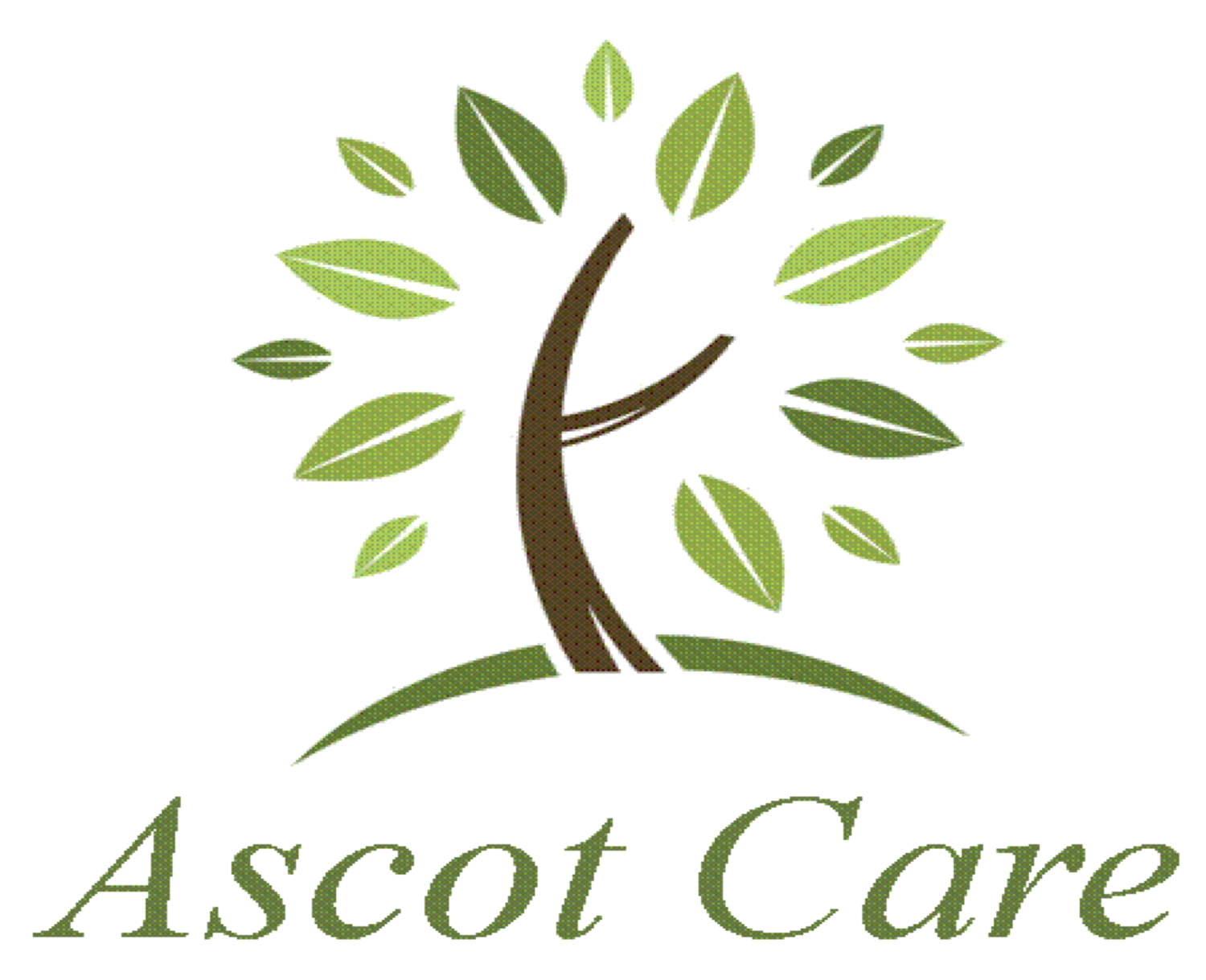 Pr                    Providing specialist care                   For your loved onesAscot Care 3rd Edition NewsletterWelcomeAscot Care would like to welcome you to our 3rd edition of our newsletter.Ascot Care is a family run business that has provided specialist care for the elderly for over 30 years within our 6 care homes across the North East.With ongoing training our staff continues to provide the highest level of care to suit each resident’s individual requirements/needs.Newsletter ContentsNewsForth coming EventsTrainingBirthdaysContact DetailsNewsArmed Forces Day 21st June 2015Ascot Care families enjoyed attending Armed Forces Day 2015 in various events across the North East.Georgia a daughter of one of our Directors had a fun afternoon in Seaburn…….  Saluting Our Soliders                   Climbing the wall                                 Fun on the fair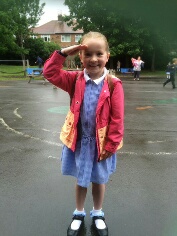 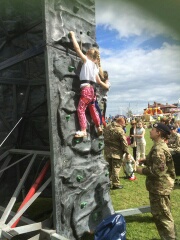 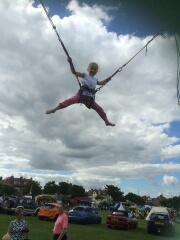 Day Trips Out & EventsOur Residents enjoyed various trips out and events planned at their homes during the past month…Springfield Lodge Residents:Visited Beamish to the new cottage where they have started holding afternoon sessions for the elderly and dementia suffers.Other Residents enjoyed a trip to Whitby for a fish & chip lunchSpringfield Lodge were visited by West Rainton Primary School who visited residents for Father’s Day, enjoying stories from the past.A bar-b-que was arranged for 4th July American Independence day with a mixture of country and western songs.   St Anne’s Residents have enjoyed a variety of events over the past few weeks:Pub Quiz attended by families and staff with the winning team “Desperate Housewives”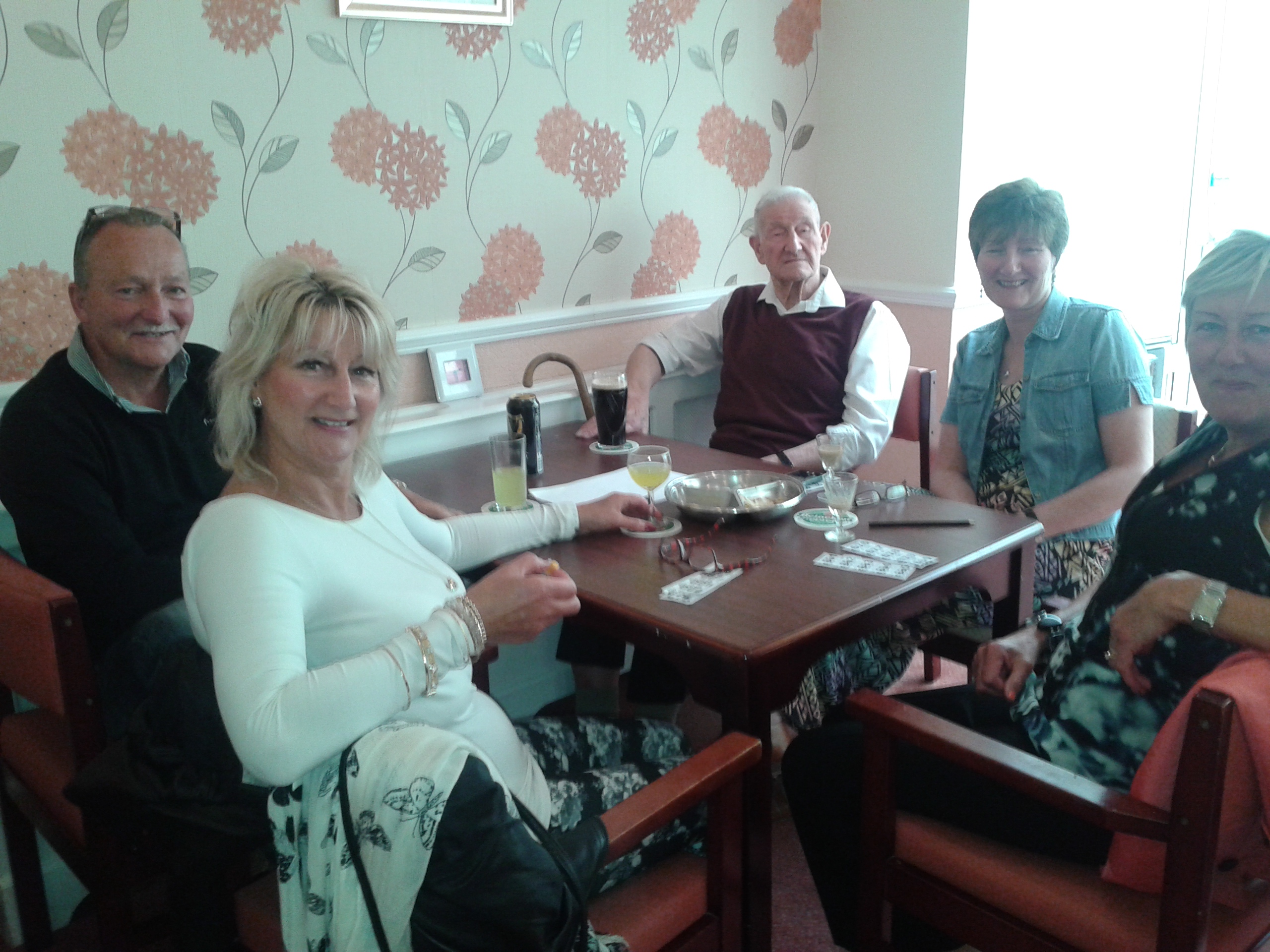 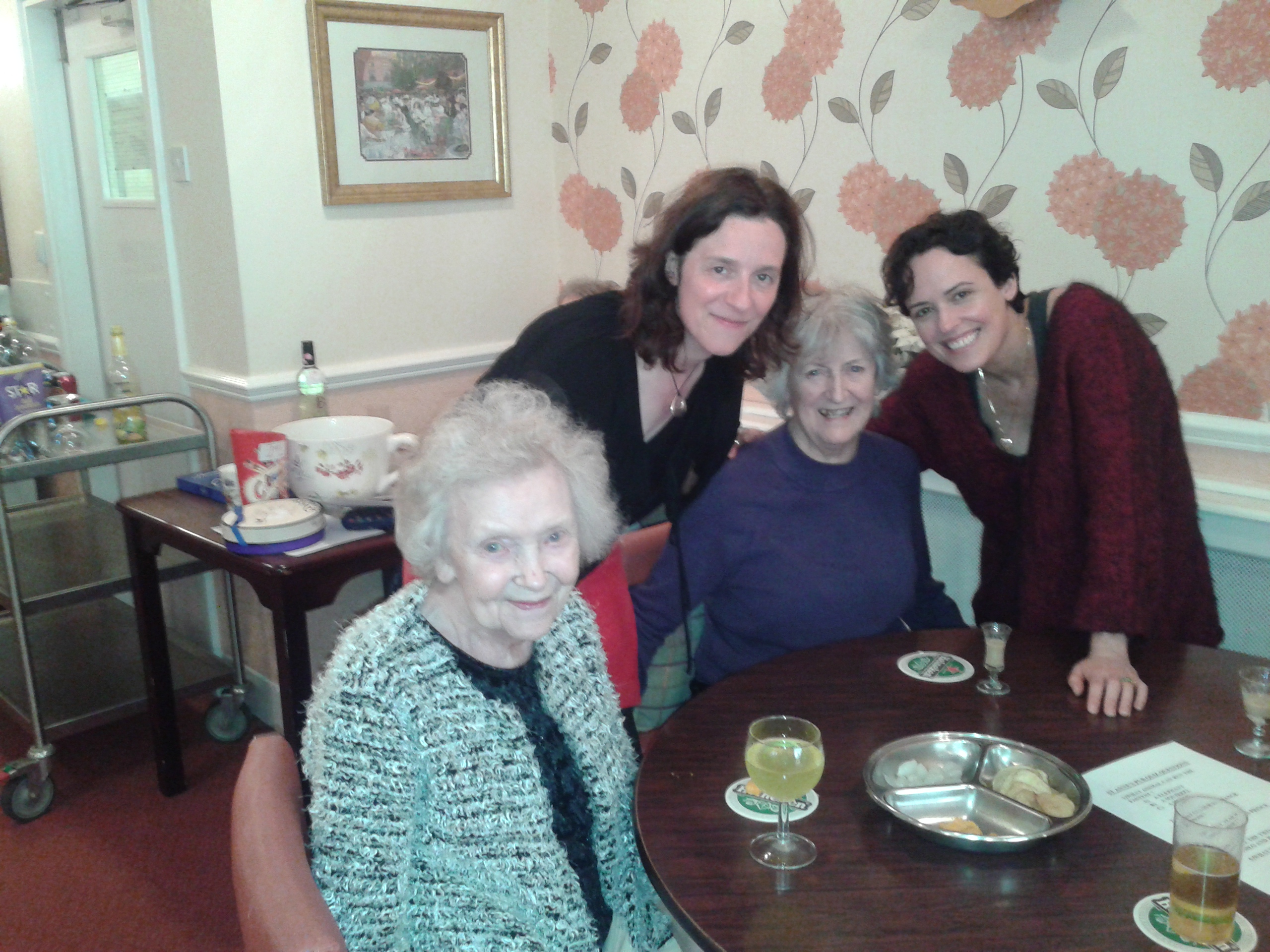 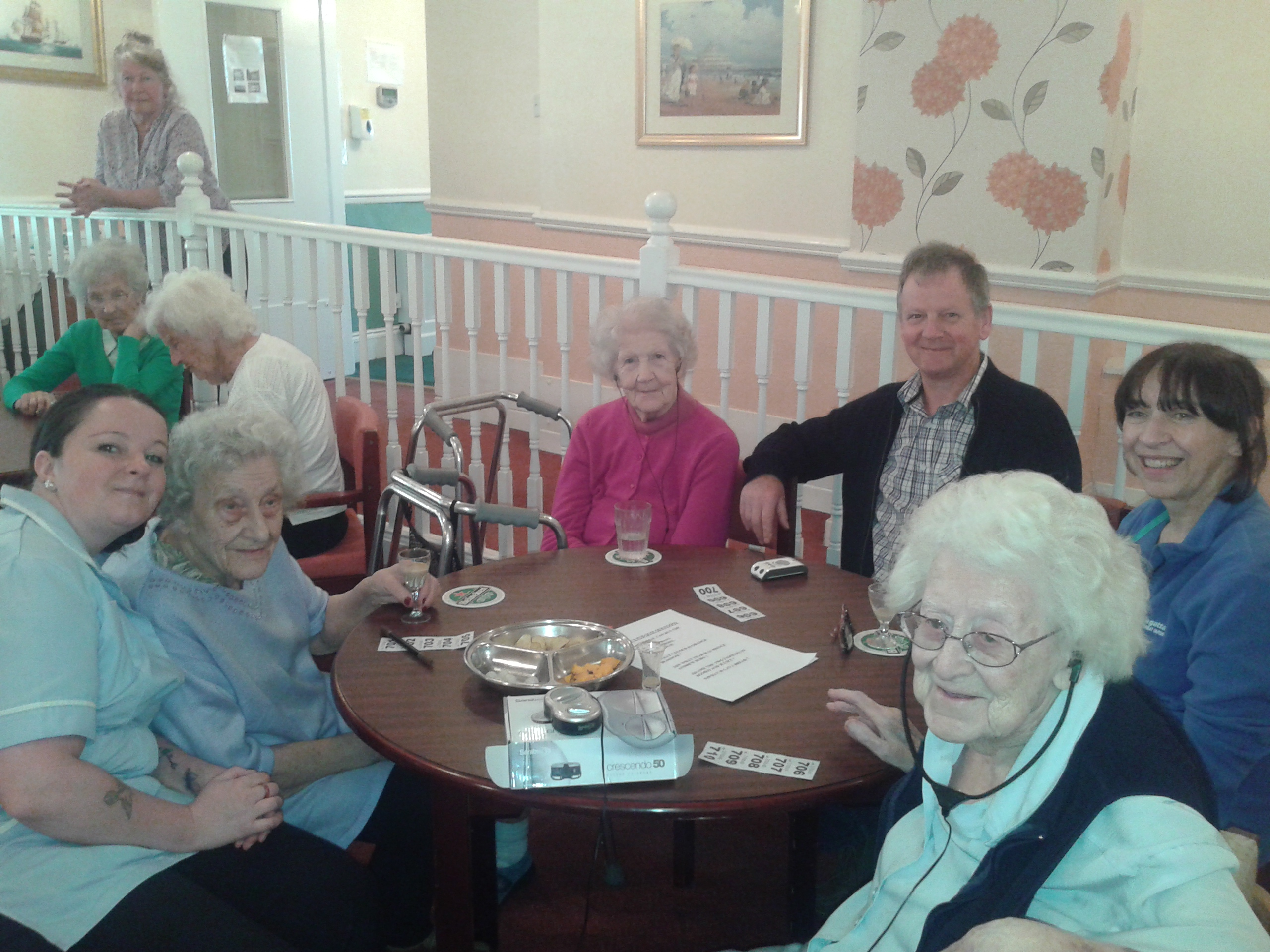 Care Home Open Day (Intergenerational with Rockcliffe School), the school children sang to our residents and then the residents sang to the school children and shared stories.This was followed the following week when some of the residents visited Rockcliffe school for more entertainment by the children.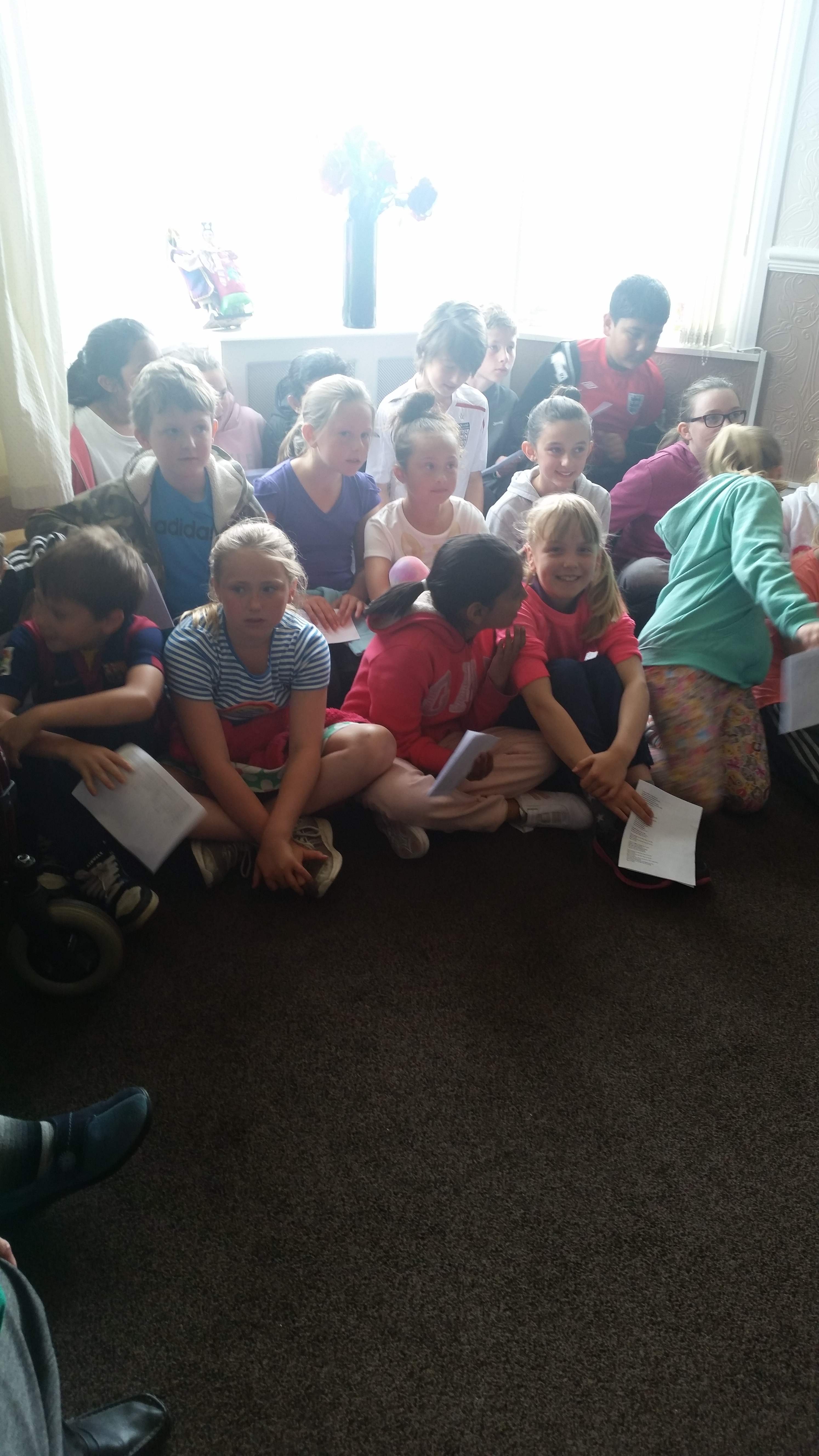 Father’s Day was a special day for residents who were visited by family members who enjoyed cream cakes and a beer.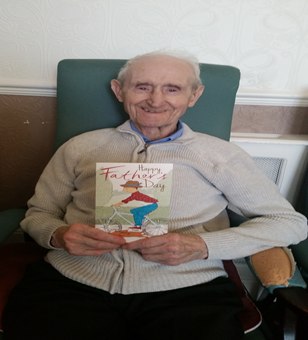 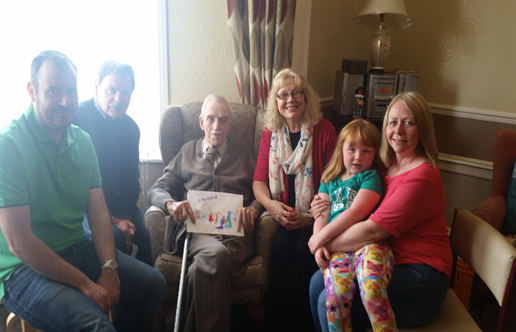 St Anne’s Continued:Carers Week was celebrated by our residents who made Thank You cards & handmade flowers out of tissue paper to give to staff members.Farm Trip where both residents and staff had a lovely day petting animals and a picnic at White House Farm.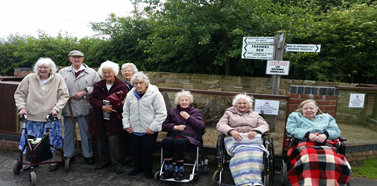 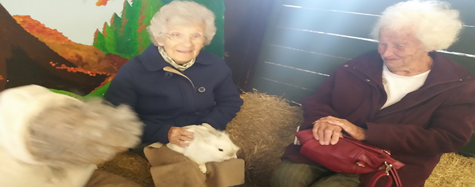 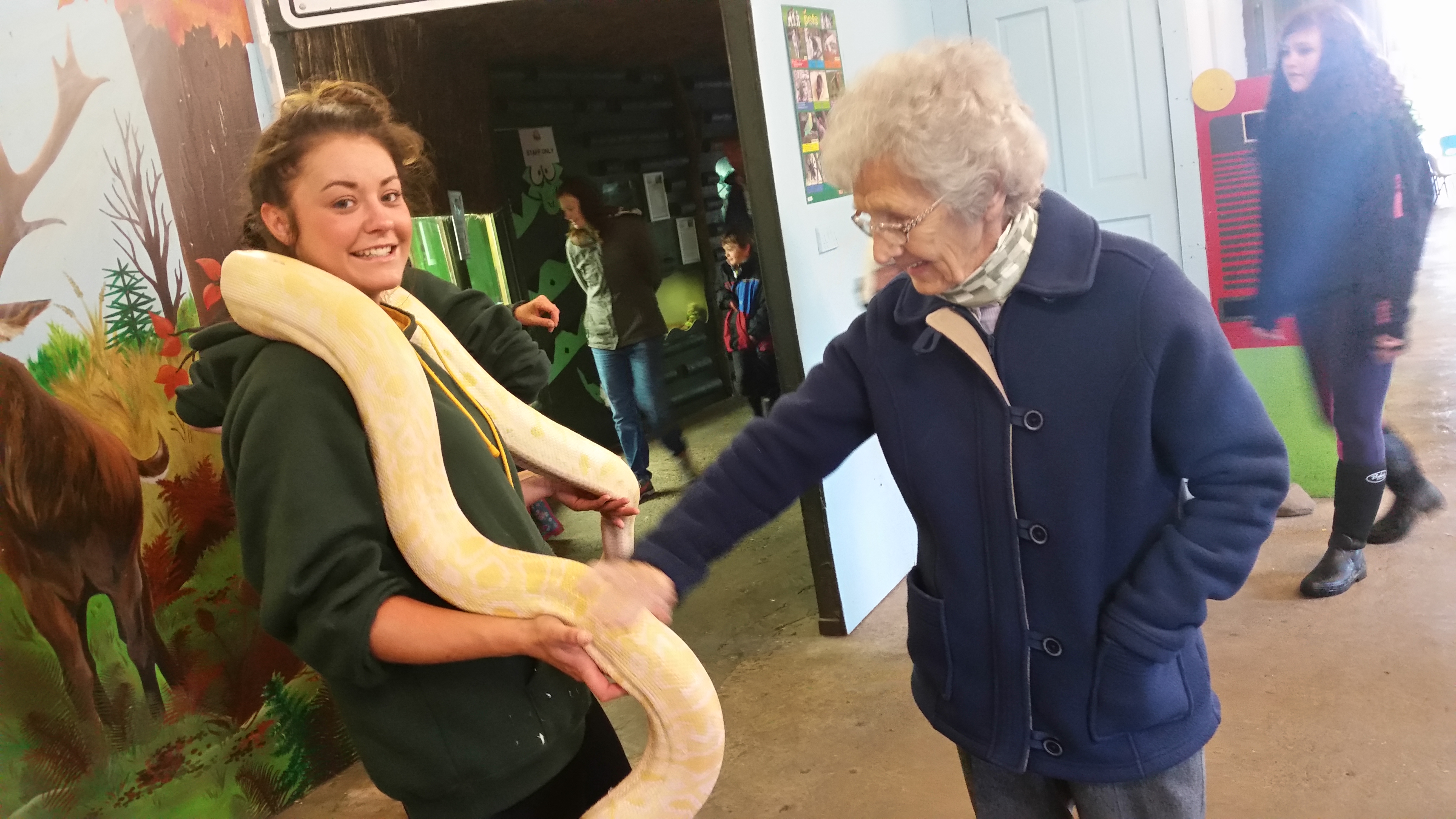  Birthday Celebrations:Staff and family members ensured Muriel Gardner had a 105th birthday to remember by having afternoon tea, cakes and balloons.Muriel was very pleased not only to appear in the local newspaper but receiving a birthday card by The Queen.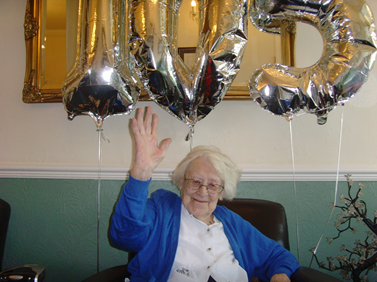 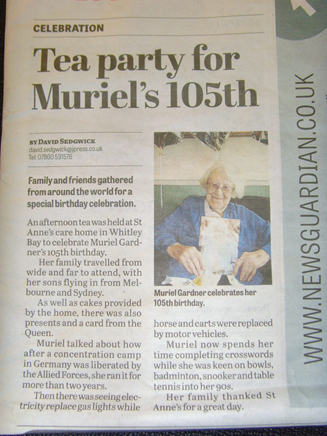 Westoe GrangeResidents held a Wimbledon Tennis afternoon with strawberries and creamForth Coming EventsContinuing with our summer events Residents can look forward to …………Springfield Lodge: Residents will enjoya trip to South Shields and the beautiful beach Westoe Grange: Summer Fayre, August 5th 2pm any donations welcome for the raffle, tombolaSt Anne’s: Trip to Royal Quays, Stephenson Railway, Fish Quay for fish & chips lunch, Church visiting for Holy Communion.Summer Fayre Satirdya 15th August a fun filled day for all the family to enjoy, bouncy castle, birds of prey, cakes, hooks  a duck, raffles, tombola and plenty moreDaily activities at the homes, chairobics, sing alongs, film afternoons, board gamesCharity EventAscot Care continues to support charity events with Directors and Staff attending The Gorillas Summer Ball in August in aid of Hire A Hero.For details on this event and ways to support a charity close to us please click on the link below…..http://www.pitchero.com/clubs/hireaherorugby/news/gorilla-ball-1446986.html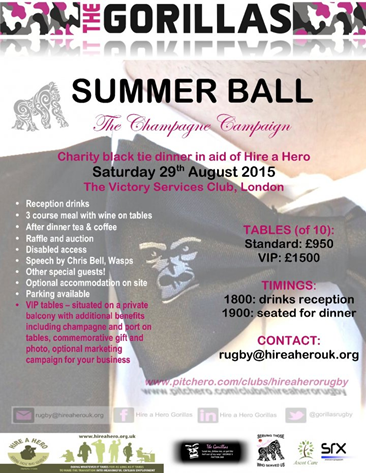 TrainingMany of our staff members have or will be attending the following training courses which are held in our training rooms around the north east, by our qualified and highly professional training staff.We currently have additional spaces that are available on the moving and handling and first aid courses, these are made available to care staff from other care homes as well as carers in the private home care sector. For more information on spaces we have left or on courses we can provide for your own staff please email:  lianneohara@ascotcare.co.ukEquality & Diversity TrainingFirst Aid TrainingPerson Centred TrainingDementia Friends TrainingSensory Awareness TrainingStaff continue to work towards completing NVQCongratulations to Joeanne at St Anne’s who has completed her NVQ Level 5TestimonialsSt Anne’s have received 2 lovely cards from families thanking them:“Muriel Gardner celebrated her 105th birthday on 17/05/15 at St Anne’s and we would like to thank all the staff at St Anne’s, for the afternoon tea, cakes and balloons and warm welcome to Muriels family and friends at her celebration”(Muriel Gardners Family)“You are all just wonderful ! fantastic staff, what would we do without your care and support”(Lorna Hill)New Staff Member’sAscot Care would like to welcome our new staff members to our team, we look forward to working with you.Vicki Jackson – Care AssistantSonia Porter – Care AssistantEmily Pearce -  Care AssitantElizabeth Capewell – Assistant Manager for Westoe GrangeBirthdays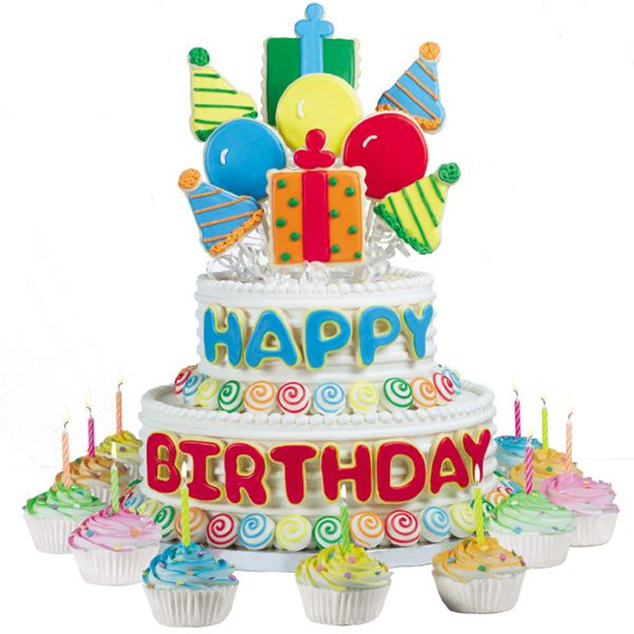 Birthdays are a very special day for everyone so our managers ensure we celebrate a resident’s birthday the way they like. We provide cake, balloons and ensure the birthday person has an enjoyable day.Ascot Care would like to wish our residents & staff below a very special “Happy Birthday for July”Residents:                                                                                    Staff Members:Ronald Mitchell                                                                              Julie CharltonJohn Richardson                                                                            Doreen SimpsonLily Gibbon 83 years old                                                                Zara BurnsDorothy Higgins 95 years old                                                        Emma MartinHelen Dixon 93 years old                                                              Shelly YoungMuriel Slaney 91 years old                                                            Tony HopkinsElsa D’Arcy 92 years old                                                               Jacqui LowdenPenny Chappell 93 years oldContact DetailsThe Gardens:                                                         Westoe Grange Pond Field Close                                                    4 Horsley Hill RoadSalutation Road                                                      South ShieldsDarlington                                                               Tyne & WearDL3 8LH                                                                 NE33 3DYTel: 01325 487777                                                 Tel: 0191 493 6920 Manager: Marie Nicholson                                     Manager: Carole BlackettSt Anne’s                                                               The Lawns1-4 Rockcliffe                                                         1-2 Kensington GardensWhitley Bay                                                            MonkseatonTyne & Wear                                                          Tyne & WearNE26 2BG                                                              NE25 8ARTel: 0191 252 9172                                                Tel: 0191 253 0291Manager: Bev Allan                                                Manager: Kevin BaileyCastleview                                                              Springfield LodgeHowling Lane                                                          North StreetAlnwick                                                                   West RaintonNorthumberland                                                     Co DurhamNE66 1LH                                                               DH4 6UNTel: 01665 605 311                                                Tel: 0191 584 2805Manager: Stephen Dunn                                        Manager: Debby AtkinsonOr please visit our website at www.ascotcare.co.uk